知内にら饅頭＜材料３０個分＞★にら　　　　　　　　１束　　　☆しょう油　　　　　大さじ１/２★豚挽肉　　　　　３００ｇ　　　☆ガラスープの素　　大さじ１/２★白菜、しいたけ　　　適量　　　☆酒　　　　　　　　大さじ１★ギョウザの皮　　　３０枚　　　☆おろし生姜　　　　　　適量　　　　　　　　　　　　　　　　　☆ごま油　　　　　　　　適量　　　　　　　　　　　　　　　　☆片栗粉　　　　　　　　大さじ１＜作り方＞○にら・白菜・しいたけは全部みじん切りにし、挽肉と混ぜる。☆の調味料を加えて全体をよく粘りが出るまでこね、片栗粉を加える。○３０等分にし、ギョウザの皮の中央に丸くした具を乗せ包みしっかり閉じる。○ごま油をしいたフライパンに並べ、焼き色が着いたら水を加え蒸し焼きする。＊手作り皮の作り方小麦粉　１００ｇ、白玉粉　５０ｇ、水　５０ｃｃ、熱湯　６０ｃｃ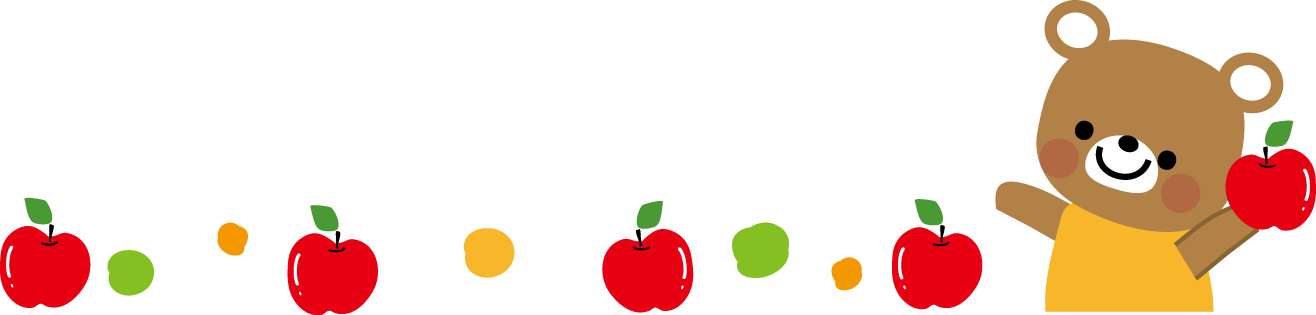 